            Hastanemiz Sağlık Bakanlığı Sağlıkta Kalite Standartlarına uygun olarak Kalite Yönetim Birimini oluşturmuş ve bölüm bazında çalışmaları yapmak için bölüm kalite sorumluları belirlenmiştir.                     Bölüm Kalite Sorumluları yapılanması aşağıdaki şekilde oluşturulmuştur;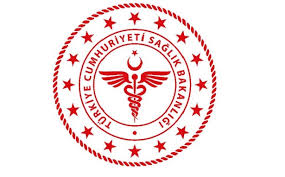                                       SAVUR PROF. DR. AZİZ SANCAR İLÇE DEVLET HASTANESİ                                  BİRİM SORUMLULARI ŞEMASI                                      SAVUR PROF. DR. AZİZ SANCAR İLÇE DEVLET HASTANESİ                                  BİRİM SORUMLULARI ŞEMASI                                      SAVUR PROF. DR. AZİZ SANCAR İLÇE DEVLET HASTANESİ                                  BİRİM SORUMLULARI ŞEMASI                                      SAVUR PROF. DR. AZİZ SANCAR İLÇE DEVLET HASTANESİ                                  BİRİM SORUMLULARI ŞEMASI                                      SAVUR PROF. DR. AZİZ SANCAR İLÇE DEVLET HASTANESİ                                  BİRİM SORUMLULARI ŞEMASI                                      SAVUR PROF. DR. AZİZ SANCAR İLÇE DEVLET HASTANESİ                                  BİRİM SORUMLULARI ŞEMASI                                      SAVUR PROF. DR. AZİZ SANCAR İLÇE DEVLET HASTANESİ                                  BİRİM SORUMLULARI ŞEMASI                                      SAVUR PROF. DR. AZİZ SANCAR İLÇE DEVLET HASTANESİ                                  BİRİM SORUMLULARI ŞEMASI KODUKY.LS.01YAYIN TARİHİ01.11.2018REVİZYON TARİHİ 03.01.2022REVİZYON NO01SAYFA SAYISI 02Sıra NoADI SOYADIÜNVANIGÖREVİİmza1Veysel ŞAŞMAZİdari ve Mali İşler Müdürü Acil Durum ve Afet Yönetimi Bölüm Kalite Sorumlusu2Barış AKSOYHemşireAcil Sağlık Hizmetleri Bölüm Kalite Sorumlusu3Bedriye FİDANEnfeksiyon HemşiresiAtık Yönetimi ve Enfeksiyonların Önlenmesi  Bölüm Kalite Sorumlusu4M.Ensari KAVAKV.H.K.İ.Bilgi Yönetim Sistemi Bölüm Kalite Sorumlusu5Savaş GÜNSELLaboratuvar TeknisyeniBiyokimya Laboratuvarı Bölüm Kalite Bölüm Sorumlusu6Türkan GELENKalite Yönetim DirektörüBölüm Bazlı Göstergeler, Dış Kaynak Kullanımı, Döküman Yönetimi,Güvenlik Raporlama Sistemi, Göstergelerin İzlenmesi,  Hizmete Erişim, Kalite Yönetimi,  Kurumsal Yapı, Klinik Göstergeler7Bedriye FİDANHemşireÇocuk Servisi,  Hasta Bakımı Bölüm Kalite Sorumlusu8Bedriye FİDANHemşireDâhiliye Servisi,  Hasta Bakımı  Bölüm Kalite Sorumlusu9Emine FİDANEbeDoğum Hizmetleri Kalite Bölüm Sorumlusu10Neval EZGİN TEPEEğitim HemşiresiEğitim Yönetimi, Sosyal Sorumluluk Bölüm Kalite Sorumlusu11Neval EZGİN TEPEEbeHasta Deneyimi Bölüm Kalite Sorumlusu12Elif ÇEVİK KARAEczane sorumlusuİlaç Yönetimi Bölüm Kalite Sorumlusu1313Emre VARDARTıbbi SekreterMalzeme ve Cihaz Yönetimi Bölüm Kalite SorumlusuMalzeme ve Cihaz Yönetimi Bölüm Kalite Sorumlusu1313Veysel ŞAŞMAZİdari ve Mali İşler Müdürü Malzeme ve Cihaz Yönetimi Bölüm Kalite SorumlusuMalzeme ve Cihaz Yönetimi Bölüm Kalite Sorumlusu1313Emine FİDANDoğumhane sorumlusuMalzeme ve Cihaz Yönetimi Bölüm Kalite SorumlusuMalzeme ve Cihaz Yönetimi Bölüm Kalite Sorumlusu14Ferhat BAYTEKİNRöntgen TeknisyeniRadyasyon Güvenliği Bölüm Kalite Sorumlusu15Veysel ŞAŞMAZİdari ve Mali İşler Müdürü Risk Yönetimi Bölüm Kalite Sorumlusu16Elif ÇEVİK KARAEczane sorumlusuSağlıklı Çalışma Yaşamı17Neval  EZGİN TEPEEbeTİG Birim Sorumlusu18Emine FİDANEbeSterilizasyon Hizmetleri Bölüm Kalite Sorumlusu19Veysel ŞAŞMAZİdari ve Mali İşler Müdürü Tesis Yönetimi, Otelcilik Hizmetleri  Bölüm Kalite Sorumlusu20M.Ensari KAVAKV.H.K.İ.İdari Birim Kalite Sorumlusu21Veysel ŞAŞMAZİdari ve Mali İşler Müdürü Yaşam Sonu Hizmetler Sorumlusu22Tuba ALIŞÇevre Sağlığı TeknikeriTıbbi Kayıt ve Arşiv Hizmetleri Bölüm Kalite SorumlusuHAZIRLAYANKONTROL EDENONAYLAYANKalite Yönetim Direktörüİdari ve Mali İşler Müdür V.BaşhekimTürkan GELENVeysel ŞAŞMAZOğuz ÇELİK